Câmara Municipal de Itaquaquecetuba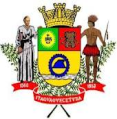 Estado de São PauloINDICAÇÃO Nº             138              /2020.INDICO À MESA, ao depois de cumpridas as formalidades regimentais, seja oficiado ao Exmo. Sr. Prefeito Municipal, providências junto à Secretaria Municipal de Serviços Urbanos , solicitando que seja realizado o Serviço de Troca de Postes, na Rua Jaci, localizada no Bairro Jardim Pinheirinho, neste município.Plenário Vereador Maurício Alves Braz, em 17 de fevereiro de 2020.CELSO REIS                             Vereador                               PSDB